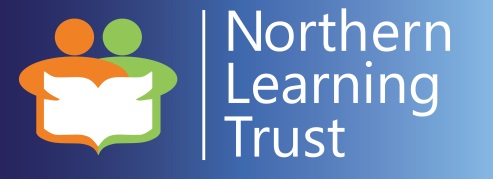 SECTION 2 – EMPLOYMENT HISTORYPlease give details of your current or, if unemployed, most recent employmentPrevious employment historyPlease duplicate this sheet if more space is required.SECTION 3 – EDUCATION AND TRAININGPlease start with the most recent qualification obtainedSECTION 4 – INFORMATION IN SUPPORT OF YOUR APPLICATIONPlease use the space below to explain how your skills and experience meet the person specification. Please continue on a separate sheet if necessary.REHABILITATION OF OFFENDERS ACT 1974 – DISCLOSURE OF PREVIOUS CONVICTIONSThis post is exempt from the Rehabilitation of Offenders Act 1974.  You should tell us about any convictions or cautions you may have, even if they are considered to be “spent” under this act.The information you give will be treated in confidence and will only be taken into account in relation to an application where the exemption applies.In the event of your application being successful Northern Learning Trust will request an enhanced disclosure from The Disclosure and Barring Service.Information received from the DBS will be kept in strict confidence.  It will be stored securely during the recruitment and selection process.  The information will be destroyed once the process is completed.  The disclosure or a criminal record will not affect your chances for a post unless the selection panel considers that the conviction makes you unsuitable for appointment.In making this decision the panel will consider the nature of the offence, how long ago and what age you were when it was committed and any other factors which may be relevant, including appropriate considerations in relation to the Trust’s Equal Opportunities Policy.If you do not make known a conviction, you may be disqualified from your appointment or could be dismissed if this later comes to light.Date of birth: _______________________	Place of birth: _________________________DETAILS OF ANY PREVIOUS CONVICTIONSYou must include (i) Nature of offence (ii) Date committed, (iii) Any other relevant factorsName: ________________	Signature: ________________	Date: ______________We guarantee that this information will only be seen by those who need to see it as part of the recruitment process.EQUAL OPPORTUNITIES MONITORING FORMNorthern Learning Trust is striving to be an equal opportunities employer. To ensure that our policy is operating effectively and to identify groups that may be under-represented or disadvantaged in our organisation, we monitor applicants’ ethnic group, gender, disability, sexual orientation, religion and age as part of the recruitment process. We ask you to complete this form and return it with your completed application. Provision of this information is voluntary and will not adversely affect your chances of recruitment or any other decision related to employment. The information is removed from applications when received and is not used at any time during the selection process. Any information you do provide here will be treated as strictly confidential and used for monitoring purposes only. By completing this form you have helped us better understand how we as an employer ensure equality of opportunity for all.Thank you for completing this form.Post applied for:                          Trust, Grant and Statutory FundraiserPost applied for:                          Trust, Grant and Statutory FundraiserPost applied for:                          Trust, Grant and Statutory FundraiserPost applied for:                          Trust, Grant and Statutory FundraiserName:Name:Name:Name:Address:                                                                                         Post code:Day telephone:                                                                                                              Mobile telephone:                                                                                                              Email:Day telephone:                                                                                                              Mobile telephone:                                                                                                              Email:Day telephone:                                                                                                              Mobile telephone:                                                                                                              Email:Support NeedsDo you have any support needs if asked to attend an interview?                    Yes                   NoIf yes please give details below – e.g. use of interpreter, wheelchair accessibility:Support NeedsDo you have any support needs if asked to attend an interview?                    Yes                   NoIf yes please give details below – e.g. use of interpreter, wheelchair accessibility:Support NeedsDo you have any support needs if asked to attend an interview?                    Yes                   NoIf yes please give details below – e.g. use of interpreter, wheelchair accessibility:Support NeedsDo you have any support needs if asked to attend an interview?                    Yes                   NoIf yes please give details below – e.g. use of interpreter, wheelchair accessibility:Are you entitled to work in the UK?                                                                     Yes                     NoAre you entitled to work in the UK?                                                                     Yes                     NoAre you entitled to work in the UK?                                                                     Yes                     NoAre you entitled to work in the UK?                                                                     Yes                     NoDo you have a current full UK driving licence? Do you have a current full UK driving licence? Yes            NoDo you have access to a vehicle ?Do you have access to a vehicle ?Yes           NoDeclarationI declare that the information on this form is true and complete. I understand that any wilful mis-statement or omission renders me liable to dismissal if engaged.Signature:                                                                                         Date:DeclarationI declare that the information on this form is true and complete. I understand that any wilful mis-statement or omission renders me liable to dismissal if engaged.Signature:                                                                                         Date:DeclarationI declare that the information on this form is true and complete. I understand that any wilful mis-statement or omission renders me liable to dismissal if engaged.Signature:                                                                                         Date:DeclarationI declare that the information on this form is true and complete. I understand that any wilful mis-statement or omission renders me liable to dismissal if engaged.Signature:                                                                                         Date:Job title:Brief description of your duties and responsibilities:From:                                               To:                                                 Salary:Employers name and address:Reasons for wishing to leave:Notice required:Job title:Brief description of your duties and responsibilities:From:                                               To:                                                 Salary:Employers name and address:Reasons for wishing to leave:Notice required:References:Please give names and addresses of two people who we may approach for a reference. One of them should be your present or most recent employer.It is company policy to request references for candidates who are shortlisted. Please indicate clearly if you do not wish a particular referee to be contacted prior to interview.References:Please give names and addresses of two people who we may approach for a reference. One of them should be your present or most recent employer.It is company policy to request references for candidates who are shortlisted. Please indicate clearly if you do not wish a particular referee to be contacted prior to interview.Name:Name:Job title: (if applicable)Job title: (if applicable)Address:Address:Telephone:Telephone:Email:Email:Contact prior to interview? Yes                 No   Contact prior to interview? Yes                 No   From:To:Job title:Employers name and address:Employers name and address:Brief description of main duties:Reason for leaving:Reason for leaving:Reason for leaving:From:To:Job title:Employers name and address:Employers name and address:Brief description of main duties:Reason for leaving:Reason for leaving:Reason for leaving:From:To:Job title:Employers name and address:Employers name and address:Brief description of main duties:Reason for leaving:Reason for leaving:Reason for leaving:From:To:Job title:Employers name and address:Employers name and address:Brief description of main duties:Reason for leaving:Reason for leaving:Reason for leaving:From:To:Job title:Employers name and address:Employers name and address:Brief description of main duties:Reason for leaving:Reason for leaving:Reason for leaving:School/College/University/Training ProviderQualification(s) obtainedDateAny other relevant courses attended:Details of any professional membership:Details of other activities relevant to the post applied for:Gender   Gender   Gender   Gender   Gender   Gender   Gender   Gender   Gender   Gender   Gender   Gender   Gender   Male                        Male                        Male                        Male                        Male                        Male                        Male                        Male                        Female    Female    Female    Female    Female    Female    Female    Are you married or in a civil partnership?Are you married or in a civil partnership?Are you married or in a civil partnership?Are you married or in a civil partnership?Are you married or in a civil partnership?Are you married or in a civil partnership?Are you married or in a civil partnership?Are you married or in a civil partnership?Are you married or in a civil partnership?Are you married or in a civil partnership?Are you married or in a civil partnership?Are you married or in a civil partnership?Are you married or in a civil partnership?Yes        Yes        Yes        Yes        Yes        Yes        Yes        Yes        No            No            No            No            No            No            No            Age16-24     16-24     16-24     16-24     25-29       25-29       25-29       25-29       25-29       25-29       25-29       25-29       30-34     30-34     30-34     30-34     30-34     30-34     35-39     35-39     35-39     35-39     40-44     40-44     40-44     40-44     40-44     45-49     45-49     45-49     45-49     50-54     50-54     50-54     50-54     50-54     50-54     50-54     55-59     55-59     55-59     55-59     55-59     55-59     55-59     60-64     60-64     60-64     60-64     65+        65+        65+        65+        65+        What is your ethnicity?Ethnic origin is not about nationality, place of birth or citizenship. It is about the group to which you as an individual perceive you belong. Please indicate your ethnic origin by ticking the appropriate box.What is your ethnicity?Ethnic origin is not about nationality, place of birth or citizenship. It is about the group to which you as an individual perceive you belong. Please indicate your ethnic origin by ticking the appropriate box.What is your ethnicity?Ethnic origin is not about nationality, place of birth or citizenship. It is about the group to which you as an individual perceive you belong. Please indicate your ethnic origin by ticking the appropriate box.What is your ethnicity?Ethnic origin is not about nationality, place of birth or citizenship. It is about the group to which you as an individual perceive you belong. Please indicate your ethnic origin by ticking the appropriate box.What is your ethnicity?Ethnic origin is not about nationality, place of birth or citizenship. It is about the group to which you as an individual perceive you belong. Please indicate your ethnic origin by ticking the appropriate box.What is your ethnicity?Ethnic origin is not about nationality, place of birth or citizenship. It is about the group to which you as an individual perceive you belong. Please indicate your ethnic origin by ticking the appropriate box.What is your ethnicity?Ethnic origin is not about nationality, place of birth or citizenship. It is about the group to which you as an individual perceive you belong. Please indicate your ethnic origin by ticking the appropriate box.What is your ethnicity?Ethnic origin is not about nationality, place of birth or citizenship. It is about the group to which you as an individual perceive you belong. Please indicate your ethnic origin by ticking the appropriate box.What is your ethnicity?Ethnic origin is not about nationality, place of birth or citizenship. It is about the group to which you as an individual perceive you belong. Please indicate your ethnic origin by ticking the appropriate box.What is your ethnicity?Ethnic origin is not about nationality, place of birth or citizenship. It is about the group to which you as an individual perceive you belong. Please indicate your ethnic origin by ticking the appropriate box.What is your ethnicity?Ethnic origin is not about nationality, place of birth or citizenship. It is about the group to which you as an individual perceive you belong. Please indicate your ethnic origin by ticking the appropriate box.What is your ethnicity?Ethnic origin is not about nationality, place of birth or citizenship. It is about the group to which you as an individual perceive you belong. Please indicate your ethnic origin by ticking the appropriate box.What is your ethnicity?Ethnic origin is not about nationality, place of birth or citizenship. It is about the group to which you as an individual perceive you belong. Please indicate your ethnic origin by ticking the appropriate box.What is your ethnicity?Ethnic origin is not about nationality, place of birth or citizenship. It is about the group to which you as an individual perceive you belong. Please indicate your ethnic origin by ticking the appropriate box.What is your ethnicity?Ethnic origin is not about nationality, place of birth or citizenship. It is about the group to which you as an individual perceive you belong. Please indicate your ethnic origin by ticking the appropriate box.What is your ethnicity?Ethnic origin is not about nationality, place of birth or citizenship. It is about the group to which you as an individual perceive you belong. Please indicate your ethnic origin by ticking the appropriate box.What is your ethnicity?Ethnic origin is not about nationality, place of birth or citizenship. It is about the group to which you as an individual perceive you belong. Please indicate your ethnic origin by ticking the appropriate box.What is your ethnicity?Ethnic origin is not about nationality, place of birth or citizenship. It is about the group to which you as an individual perceive you belong. Please indicate your ethnic origin by ticking the appropriate box.What is your ethnicity?Ethnic origin is not about nationality, place of birth or citizenship. It is about the group to which you as an individual perceive you belong. Please indicate your ethnic origin by ticking the appropriate box.What is your ethnicity?Ethnic origin is not about nationality, place of birth or citizenship. It is about the group to which you as an individual perceive you belong. Please indicate your ethnic origin by ticking the appropriate box.What is your ethnicity?Ethnic origin is not about nationality, place of birth or citizenship. It is about the group to which you as an individual perceive you belong. Please indicate your ethnic origin by ticking the appropriate box.What is your ethnicity?Ethnic origin is not about nationality, place of birth or citizenship. It is about the group to which you as an individual perceive you belong. Please indicate your ethnic origin by ticking the appropriate box.What is your ethnicity?Ethnic origin is not about nationality, place of birth or citizenship. It is about the group to which you as an individual perceive you belong. Please indicate your ethnic origin by ticking the appropriate box.What is your ethnicity?Ethnic origin is not about nationality, place of birth or citizenship. It is about the group to which you as an individual perceive you belong. Please indicate your ethnic origin by ticking the appropriate box.What is your ethnicity?Ethnic origin is not about nationality, place of birth or citizenship. It is about the group to which you as an individual perceive you belong. Please indicate your ethnic origin by ticking the appropriate box.What is your ethnicity?Ethnic origin is not about nationality, place of birth or citizenship. It is about the group to which you as an individual perceive you belong. Please indicate your ethnic origin by ticking the appropriate box.What is your ethnicity?Ethnic origin is not about nationality, place of birth or citizenship. It is about the group to which you as an individual perceive you belong. Please indicate your ethnic origin by ticking the appropriate box.What is your ethnicity?Ethnic origin is not about nationality, place of birth or citizenship. It is about the group to which you as an individual perceive you belong. Please indicate your ethnic origin by ticking the appropriate box.WhiteWhiteWhiteWhiteWhiteWhiteWhiteWhiteWhiteWhiteWhiteWhiteWhiteWhiteWhiteWhiteWhiteWhiteWhiteWhiteWhiteWhiteWhiteWhiteWhiteWhiteWhiteWhiteEnglish               English               Welsh             Welsh             Welsh             Welsh             Welsh             Welsh             Welsh             Scottish        Scottish        Scottish        Scottish        Scottish        Scottish        Scottish        Scottish        Irish   Irish   Irish   Irish   Irish   Northern Irish   Northern Irish   Gypsy or Irish traveller Gypsy or Irish traveller Gypsy or Irish traveller Gypsy or Irish traveller Gypsy or Irish traveller Gypsy or Irish traveller Gypsy or Irish traveller Gypsy or Irish traveller Gypsy or Irish traveller Gypsy or Irish traveller Gypsy or Irish traveller Gypsy or Irish traveller Gypsy or Irish traveller Gypsy or Irish traveller Other white background Other white background Other white background Other white background Other white background Other white background Other white background Other white background Other white background Other white background Mixed/multiple ethnic groupsMixed/multiple ethnic groupsMixed/multiple ethnic groupsMixed/multiple ethnic groupsMixed/multiple ethnic groupsMixed/multiple ethnic groupsMixed/multiple ethnic groupsMixed/multiple ethnic groupsMixed/multiple ethnic groupsMixed/multiple ethnic groupsMixed/multiple ethnic groupsMixed/multiple ethnic groupsMixed/multiple ethnic groupsMixed/multiple ethnic groupsMixed/multiple ethnic groupsMixed/multiple ethnic groupsMixed/multiple ethnic groupsMixed/multiple ethnic groupsMixed/multiple ethnic groupsMixed/multiple ethnic groupsMixed/multiple ethnic groupsMixed/multiple ethnic groupsMixed/multiple ethnic groupsMixed/multiple ethnic groupsMixed/multiple ethnic groupsMixed/multiple ethnic groupsMixed/multiple ethnic groupsMixed/multiple ethnic groupsWhite and black Caribbean              White and black Caribbean              White and black Caribbean              White and black Caribbean              White and black Caribbean              White and black Caribbean              White and black Caribbean              White and black Caribbean              White and black Caribbean              White and black African                    White and black African                    White and black African                    White and black African                    White and black African                    White and black African                    White and black African                    White and black African                    White and black African                    White and black African                    White and black African                    White and black African                    White and black African                    White and black African                    White and black African                    White and Asian                                 White and Asian                                 White and Asian                                 White and Asian                                 White and Asian                                 White and Asian                                 White and Asian                                 White and Asian                                 White and Asian                                 Any other mixed background           Any other mixed background           Any other mixed background           Any other mixed background           Any other mixed background           Any other mixed background           Any other mixed background           Any other mixed background           Any other mixed background           Any other mixed background           Any other mixed background           Any other mixed background           Any other mixed background           Any other mixed background           Any other mixed background           Asian/Asian BritishAsian/Asian BritishAsian/Asian BritishAsian/Asian BritishAsian/Asian BritishAsian/Asian BritishAsian/Asian BritishAsian/Asian BritishAsian/Asian BritishAsian/Asian BritishAsian/Asian BritishAsian/Asian BritishAsian/Asian BritishAsian/Asian BritishAsian/Asian BritishAsian/Asian BritishAsian/Asian BritishAsian/Asian BritishAsian/Asian BritishAsian/Asian BritishAsian/Asian BritishAsian/Asian BritishAsian/Asian BritishAsian/Asian BritishAsian/Asian BritishAsian/Asian BritishAsian/Asian BritishAsian/Asian BritishIndianIndianIndianIndianIndianIndianIndianIndianIndianIndianBangladeshiBangladeshiBangladeshiBangladeshiBangladeshiBangladeshiBangladeshiBangladeshiBangladeshiBangladeshiBangladeshiBangladeshiBangladeshiBangladeshiBangladeshiBangladeshiPakistani    Pakistani    Pakistani    Pakistani    Pakistani    Pakistani    Pakistani    Pakistani    Pakistani    Pakistani    Chinese  Chinese  Chinese  Chinese  Chinese  Chinese  Chinese  Chinese  Chinese  Chinese  Chinese  Chinese  Chinese  Chinese  Chinese  Chinese  Any other Asian background            Any other Asian background            Any other Asian background            Any other Asian background            Any other Asian background            Any other Asian background            Any other Asian background            Any other Asian background            Any other Asian background            Any other Asian background            Black/African/Caribbean/Black BritishBlack/African/Caribbean/Black BritishBlack/African/Caribbean/Black BritishBlack/African/Caribbean/Black BritishBlack/African/Caribbean/Black BritishBlack/African/Caribbean/Black BritishBlack/African/Caribbean/Black BritishBlack/African/Caribbean/Black BritishBlack/African/Caribbean/Black BritishBlack/African/Caribbean/Black BritishBlack/African/Caribbean/Black BritishBlack/African/Caribbean/Black BritishBlack/African/Caribbean/Black BritishBlack/African/Caribbean/Black BritishBlack/African/Caribbean/Black BritishBlack/African/Caribbean/Black BritishBlack/African/Caribbean/Black BritishBlack/African/Caribbean/Black BritishBlack/African/Caribbean/Black BritishBlack/African/Caribbean/Black BritishBlack/African/Caribbean/Black BritishBlack/African/Caribbean/Black BritishBlack/African/Caribbean/Black BritishBlack/African/Caribbean/Black BritishBlack/African/Caribbean/Black BritishBlack/African/Caribbean/Black BritishBlack/African/Caribbean/Black BritishBlack/African/Caribbean/Black BritishAfrican                                                   African                                                   African                                                   African                                                   African                                                   African                                                   African                                                   African                                                   African                                                   African                                                   CaribbeanCaribbeanCaribbeanCaribbeanCaribbeanCaribbeanCaribbeanCaribbeanCaribbeanCaribbeanCaribbeanCaribbeanCaribbeanCaribbeanCaribbeanCaribbeanAny other Black/African/Caribbean background     Any other Black/African/Caribbean background     Any other Black/African/Caribbean background     Any other Black/African/Caribbean background     Any other Black/African/Caribbean background     Any other Black/African/Caribbean background     Any other Black/African/Caribbean background     Any other Black/African/Caribbean background     Any other Black/African/Caribbean background     Any other Black/African/Caribbean background     Any other Black/African/Caribbean background     Any other Black/African/Caribbean background     Any other Black/African/Caribbean background     Any other Black/African/Caribbean background     Any other Black/African/Caribbean background     Any other Black/African/Caribbean background     Any other Black/African/Caribbean background     Any other Black/African/Caribbean background     Any other Black/African/Caribbean background     Any other Black/African/Caribbean background     Any other Black/African/Caribbean background     Any other Black/African/Caribbean background     Any other Black/African/Caribbean background     Any other Black/African/Caribbean background     Any other Black/African/Caribbean background     Any other Black/African/Caribbean background     Any other Black/African/Caribbean background     Other ethnic groupOther ethnic groupOther ethnic groupOther ethnic groupOther ethnic groupOther ethnic groupOther ethnic groupOther ethnic groupOther ethnic groupOther ethnic groupOther ethnic groupOther ethnic groupOther ethnic groupOther ethnic groupOther ethnic groupOther ethnic groupOther ethnic groupOther ethnic groupOther ethnic groupOther ethnic groupOther ethnic groupOther ethnic groupOther ethnic groupOther ethnic groupOther ethnic groupOther ethnic groupOther ethnic groupOther ethnic groupArab                                                      Arab                                                      Arab                                                      Arab                                                      Arab                                                      Arab                                                      Arab                                                      Arab                                                      Arab                                                      Arab                                                      Any other ethnic group                    Any other ethnic group                    Any other ethnic group                    Any other ethnic group                    Any other ethnic group                    Any other ethnic group                    Any other ethnic group                    Any other ethnic group                    Any other ethnic group                    Any other ethnic group                    Any other ethnic group                    Any other ethnic group                    Any other ethnic group                    Any other ethnic group                    Any other ethnic group                    Any other ethnic group                    Prefer not to say                                Prefer not to say                                Prefer not to say                                Prefer not to say                                Prefer not to say                                Prefer not to say                                Prefer not to say                                Prefer not to say                                Prefer not to say                                Prefer not to say                                Do you consider yourself disabled?Do you consider yourself disabled?Do you consider yourself disabled?Do you consider yourself disabled?Do you consider yourself disabled?Do you consider yourself disabled?Do you consider yourself disabled?Do you consider yourself disabled?Do you consider yourself disabled?Do you consider yourself disabled?Do you consider yourself disabled?Do you consider yourself disabled?Do you consider yourself disabled?Do you consider yourself disabled?Do you consider yourself disabled?Do you consider yourself disabled?Do you consider yourself disabled?Do you consider yourself disabled?Do you consider yourself disabled?Do you consider yourself disabled?Do you consider yourself disabled?Do you consider yourself disabled?Do you consider yourself disabled?Do you consider yourself disabled?Do you consider yourself disabled?Do you consider yourself disabled?Do you consider yourself disabled?Do you consider yourself disabled?Yes          Yes          Yes          Yes          Yes          Yes          No            No            No            No            No            No            No            No            No            No            No            No            Prefer not to say          Prefer not to say          Prefer not to say          Prefer not to say          Prefer not to say          Prefer not to say          Prefer not to say          Prefer not to say          Prefer not to say          Prefer not to say          What is your sexual orientation?What is your sexual orientation?What is your sexual orientation?What is your sexual orientation?What is your sexual orientation?What is your sexual orientation?What is your sexual orientation?What is your sexual orientation?What is your sexual orientation?What is your sexual orientation?What is your sexual orientation?What is your sexual orientation?What is your sexual orientation?What is your sexual orientation?Heterosexual/StraightHeterosexual/StraightHeterosexual/StraightHeterosexual/StraightHeterosexual/StraightHeterosexual/StraightHeterosexual/StraightGay woman/lesbianGay woman/lesbianGay woman/lesbianGay woman/lesbianGay woman/lesbianGay woman/lesbianGay woman/lesbianGay woman/lesbianGay woman/lesbianGay woman/lesbianGay woman/lesbianGay woman/lesbianGay woman/lesbianGay manGay manGay manGay manGay manGay manGay manBisexualBisexualBisexualBisexualBisexualBisexualBisexualBisexualBisexualBisexualBisexualBisexualBisexualOtherOtherOtherOtherOtherOtherOtherPrefer not to sayPrefer not to sayPrefer not to sayPrefer not to sayPrefer not to sayPrefer not to sayPrefer not to sayPrefer not to sayPrefer not to sayPrefer not to sayPrefer not to sayPrefer not to sayPrefer not to sayWhat is your religion or belief?What is your religion or belief?What is your religion or belief?What is your religion or belief?What is your religion or belief?What is your religion or belief?What is your religion or belief?What is your religion or belief?What is your religion or belief?What is your religion or belief?What is your religion or belief?What is your religion or belief?What is your religion or belief?What is your religion or belief?What is your religion or belief?What is your religion or belief?What is your religion or belief?What is your religion or belief?What is your religion or belief?What is your religion or belief?What is your religion or belief?What is your religion or belief?What is your religion or belief?What is your religion or belief?What is your religion or belief?What is your religion or belief?What is your religion or belief?What is your religion or belief?No religionNo religionNo religionNo religionBuddhistBuddhistBuddhistBuddhistBuddhistBuddhistBuddhistBuddhistBuddhistChristianChristianChristianChristianChristianChristianChristianHinduHinduHinduHinduJewishJewishJewishJewishJewishJewishJewishJewishJewishMuslimMuslimMuslimMuslimMuslimMuslimMuslimSikhSikhSikhSikhAny other religionAny other religionAny other religionAny other religionAny other religionAny other religionAny other religionAny other religionAny other religionPrefer not to sayPrefer not to sayPrefer not to sayPrefer not to sayPrefer not to sayPrefer not to sayPrefer not to sayDo you have caring responsibilities? (Please tick all that apply)Do you have caring responsibilities? (Please tick all that apply)Do you have caring responsibilities? (Please tick all that apply)Do you have caring responsibilities? (Please tick all that apply)Do you have caring responsibilities? (Please tick all that apply)Do you have caring responsibilities? (Please tick all that apply)Do you have caring responsibilities? (Please tick all that apply)Do you have caring responsibilities? (Please tick all that apply)Do you have caring responsibilities? (Please tick all that apply)Do you have caring responsibilities? (Please tick all that apply)Do you have caring responsibilities? (Please tick all that apply)Do you have caring responsibilities? (Please tick all that apply)Do you have caring responsibilities? (Please tick all that apply)Do you have caring responsibilities? (Please tick all that apply)Do you have caring responsibilities? (Please tick all that apply)Do you have caring responsibilities? (Please tick all that apply)Do you have caring responsibilities? (Please tick all that apply)Do you have caring responsibilities? (Please tick all that apply)Do you have caring responsibilities? (Please tick all that apply)Do you have caring responsibilities? (Please tick all that apply)Do you have caring responsibilities? (Please tick all that apply)Do you have caring responsibilities? (Please tick all that apply)Do you have caring responsibilities? (Please tick all that apply)Do you have caring responsibilities? (Please tick all that apply)Do you have caring responsibilities? (Please tick all that apply)Do you have caring responsibilities? (Please tick all that apply)Do you have caring responsibilities? (Please tick all that apply)Do you have caring responsibilities? (Please tick all that apply)NoneNoneNoneNoneNoneNoneNoneNoneNoneNoneNoneNoneNoneNoneNoneNonePrimary carer of a child/children (under 18)Primary carer of a child/children (under 18)Primary carer of a child/children (under 18)Primary carer of a child/children (under 18)Primary carer of a child/children (under 18)Primary carer of a child/children (under 18)Primary carer of a child/children (under 18)Primary carer of a child/children (under 18)Primary carer of a child/children (under 18)Primary carer of a child/children (under 18)Primary carer of a child/children (under 18)Primary carer of a child/children (under 18)Primary carer of a child/children (under 18)Primary carer of a child/children (under 18)Primary carer of a child/children (under 18)Primary carer of a child/children (under 18)Primary carer of a disabled child/childrenPrimary carer of a disabled child/childrenPrimary carer of a disabled child/childrenPrimary carer of a disabled child/childrenPrimary carer of a disabled child/childrenPrimary carer of a disabled child/childrenPrimary carer of a disabled child/childrenPrimary carer of a disabled child/childrenPrimary carer of a disabled child/childrenPrimary carer of a disabled child/childrenPrimary carer of a disabled child/childrenPrimary carer of a disabled child/childrenPrimary carer of a disabled child/childrenPrimary carer of a disabled child/childrenPrimary carer of a disabled child/childrenPrimary carer of a disabled child/childrenPrimary carer of a disabled adult (18 and over)Primary carer of a disabled adult (18 and over)Primary carer of a disabled adult (18 and over)Primary carer of a disabled adult (18 and over)Primary carer of a disabled adult (18 and over)Primary carer of a disabled adult (18 and over)Primary carer of a disabled adult (18 and over)Primary carer of a disabled adult (18 and over)Primary carer of a disabled adult (18 and over)Primary carer of a disabled adult (18 and over)Primary carer of a disabled adult (18 and over)Primary carer of a disabled adult (18 and over)Primary carer of a disabled adult (18 and over)Primary carer of a disabled adult (18 and over)Primary carer of a disabled adult (18 and over)Primary carer of a disabled adult (18 and over)Primary carer of an older person (65+)Primary carer of an older person (65+)Primary carer of an older person (65+)Primary carer of an older person (65+)Primary carer of an older person (65+)Primary carer of an older person (65+)Primary carer of an older person (65+)Primary carer of an older person (65+)Primary carer of an older person (65+)Primary carer of an older person (65+)Primary carer of an older person (65+)Primary carer of an older person (65+)Primary carer of an older person (65+)Primary carer of an older person (65+)Primary carer of an older person (65+)Primary carer of an older person (65+)Secondary carerSecondary carerSecondary carerSecondary carerSecondary carerSecondary carerSecondary carerSecondary carerSecondary carerSecondary carerSecondary carerSecondary carerSecondary carerSecondary carerSecondary carerSecondary carerPrefer not to sayPrefer not to sayPrefer not to sayPrefer not to sayPrefer not to sayPrefer not to sayPrefer not to sayPrefer not to sayPrefer not to sayPrefer not to sayPrefer not to sayPrefer not to sayPrefer not to sayPrefer not to sayPrefer not to sayPrefer not to sayHow did you find out about this job?How did you find out about this job?How did you find out about this job?How did you find out about this job?How did you find out about this job?How did you find out about this job?How did you find out about this job?How did you find out about this job?How did you find out about this job?How did you find out about this job?How did you find out about this job?How did you find out about this job?How did you find out about this job?How did you find out about this job?LinkedInLinkedInLinkedInLinkedInLinkedInLinkedInLinkedInLinkedInNorthern Learning Trust websiteNorthern Learning Trust websiteNorthern Learning Trust websiteNorthern Learning Trust websiteNorthern Learning Trust websiteNorthern Learning Trust websiteNorthern Learning Trust websiteNorthern Learning Trust websiteNorthern Learning Trust websiteNorthern Learning Trust websiteNorthern Learning Trust websiteNorthern Learning Trust websiteNorthern Learning Trust websiteNorthern Learning Trust websiteNorthern Learning Trust websiteFish4JobsFish4JobsFish4JobsFish4JobsFish4JobsFish4JobsFish4JobsFish4JobsVONNE websiteVONNE websiteVONNE websiteVONNE websiteVONNE websiteVONNE websiteVONNE websiteVONNE websiteVONNE websiteVONNE websiteVONNE websiteVONNE websiteVONNE websiteVONNE websiteVONNE websiteWord of mouthWord of mouthWord of mouthWord of mouthWord of mouthWord of mouthWord of mouthWord of mouthOther please specifyOther please specifyOther please specifyOther please specifyOther please specifyOther please specifyOther please specifyOther please specifyOther please specifyOther please specifyOther please specifyOther please specifyOther please specifyOther please specifyOther please specify